Leitung Bup Pasian’ Nasepna Thuthang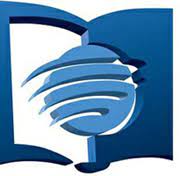 Nitumna- Alaaizang Africa DivisionKuata LinaOctober, November, December2023Zomi Version: Pr. Thang Lian Khai “Pasian Mu Giigee Ing”October  (7) 	                    Ageen pa: Jacques                 Cameroon Gam 	                (A khangcingsa pasal khat geensak in)                 Jacque in nadang khempeuh saangin nitumna lam Africa leitang lianpi sunga Cameroon gam ah university a luut theih nading laaivuanna on ding lungluut hi. Ahizongin, laaivuanna a nihna ah laaivuanna alangte Sabbath ni-in vuan ding hi sese hi.        “Kei Seventh-day Adventist pawlpi mi khat ka hihmanin, Sabbath ni-in laai vuan thei kei ning,” ci-in Friday leh Saturday ni-in Cameroon gam ii khuapi lianpen Yaounde pua lamah a kibawl ding laaivuanna a vaaihawm saangsiate kiangah ama’n geen hi.         “Tawmvei sung hong paipak inla, laaivuanna vuan ziau lel in,” ci-in saangsia khat in geen hi.        Adang saangsia khatin zong, “Laai na vuan loh phamawh ding hi,” ci-in geenbeh laailaai hi.        “Hi theilo hi. Ziingciangin kei nong muh kei-uh leh kei biakinn ah a om ka hihna siate hong theisak nuam ing,” ci-in Jacques in geen hi.       Saangsia pawlkhat in tua pen tona khat bangin ngaihsun uh hi. A zahpihna un amah siampipa ci-in min pia uh hi. “Siampipa aw, nong pai kei leh laaivuanna kia ding na hi maw,” ci-in saangsia khat in geen hi.        A inn uah Jacques hong ciah hi. Tuma kum khat laai-in kituuiphuumna tawh Topa Zeisu’ kiangah a lungtang aap khina, Topa Pasian’ Sabbath ni pahtawi dingin ama’n khensat ta hi. Sabbath ni-in hun la-a, antang in,  thungeen hi. Sabbath ni-in Laaisinna saang ah pailo-in, biakinn ah amah kikhawm hi. Ni a tum khit ciangin saang ah amah hong paikik hi. Tua munah kuamah na om nawnlo hi. Laaivuanna kiman khinta-a, saangsiate ciah khinta uh hi. Jacques zong a inn uah hong ciahkik hi.       Sunday ni-in laaivuanna munah ziingsang tuungin amah hong paikik hi. Mi khat nangawn om naailo hi. Mi khat peuh hong pai ding lamenin  suun thapaai na ngaak tentan hi. Monday ni ciangin laaivuanna munah ziingsang tuungin amah hong pai leuleu hi. Mi khat nangawn na om naailo leuleu hi. Amah zong tuu-in na ngaak hithiat hi.       A sawtlo-in, saangsiate hong tung uha, saangnaupangte’ tungah a laaivuanna uh piakik hi. Suun ciangin, laaivuanna makaaipipa in saangsiate tungah laaivuanna a lem hiam cih dong hi.        “Hih siampipa lobuang na khempeuh lem ei Sia,” ci-in saangsia khat in Jacques kawk kawmin geen hi.Tua saangsiapa’n Sabbath ni-in laaivuan ding pen Jacques in a nolhna thu geencian hi.       “Tu mahmahin amah laaivuansak ni. Lem mah hilo ahiam,” ci-in makaaipipa’n geen hi.        Saangsia nih in laai avuansak ding uh kisam hi. Amasa-in, Maanglai a hilh saangsiapa’n Jacques muh ngeiloh laaisim bu khat hong tawi-in, tua sung panin sim in laaivuan dingin geen hi. Laaimal thakte haangin Jacques buai-a, saangsiapa’n, “Tua gelh khial teh. Bangmah theikei teh. Laaivuanna bangci on theih ding na hia?,” ci-in a zahpih kawmin geen hi.        Jacques in zong, “Hehpihna tawh a dang thu khat peuhpeuh  hong dong zaw mai-in,” ci-in thuum hi.        Adang dotna om nawnkei. Laaivuanna a ong lo ding na hi ta ve,” saang-siapa’n cikiik hi.        Jacques zong a thuum kawmin laaivuanna inndei sungpan hong pusuakkhia hi. Ahizongin, saangsiapa’n na panga, “Lungkham ke’n” a cih khitciangin amah paikhiasak hi.        Adang saangsia khat in kumpi laaisinte ahi,  ordkif; leh yx0D   a vuansak ding ahi hi. Tua taangin, “Sabbath ni ulianpipa aw, Sabbath ni bang ahia leh,” ci-in ama’n dong hi.       Jacques in tua dotna pen laaivuanna dotna bangin ngaihsun-in a hoihtheipen in dawn ding khensat hi.        “Sabbath ni pen thukhaam sawmte lakah kihel hi,” ci-in a geen kawmin a thongip sungpan ama’ Laai Siangtho bu lakhia hi.        Saangsiapa’n, “Na Laai Siangtho bu koih phot in,” ci hi.       “Jacques aw, na muhna toi-in kumpi hitaleh,  ordkif; hitaleh, yx0D hitaleh biakna saangin thupi zaw hi,” ci hi. Jacques in zong tua laai thumte kum khat bup a sin khit haangin biakna bangin a thupiitna a sin khaak loh lam geenpha hi.        Ama’n, “Biakna in thutheihna tawh kisai-in, ka nuntaakna bup hong huzaap hi,” ci hi.       Tua laaitakin, adang saangsia khat inndei sungah hong luut hi. Amasa saangsiapa’n laaivuanna manta-in pusuak theita ahihna Jacques tungah geen hi.        Tua ni khit ciangin, laaivuanna ong sazian en dingin laaivuanna munah Jacques hong pai leh, ama’ maai-ah mawtaw khat khawlvat hi. Maanglaai a vuansak saangsiapa’n ama’ khutme dawn tawh Jacques ii lu lawngin, “Lungdam mahmah o,” ci hi.       Saangsiapa’n hong zahpih zeel a hi zentam maw ci-in Jacques in lamdang sa hi.       Laaivuanna a vaaihawm saangsia khat in laaivuanna a ong saangnaupangte’ min a pulaakkhiatna adang saangnaupangte tawh Jacques in ngaakkhawm hi. Tua khitciangin  ama’ min kipulaakkhiat zong ama’n zaa hi. Amah zong a dip kua liangha, a khut nih laamto-in, “Laaivuanna ong ta! O Topa Pasian aw, lungdam lua ing,” ci-in awng kha liangh hi.     Jacques in lungdam ko nuam ahihmanin Maanglaai a hilh siapa a muh dongin zong hi.      “Lungdam in maw ci-a kong geen na’ng um lo hi ve cin maw. Ataktakin cileeng, na’ng laaivuanna ah hong kiasak nuam mah hi ve’ng,” saangsiapa’n ci hi.      “Banghangin kei hong kiasak lo naivua Sia?” ci-in Jacques in dong hi.      Saangsiapa’n zong ama’ kiima om saangsiapa lamah kihei-a, “Laai ka kiatsak nop haangin kiasak thei ke’ng. Banghang hi ding cih thei zo ke’ng,” ci-in geen hi.      Jacques in zong lamdang sa lua hi. Bang thu piang hiam cih nangawn theitheilo liangh hi. Ama’ theih thu khat pen ama’ thungetna Pasian in dawng hi cih thu bekmah ahi hi. Pasian’ Sabbath ni ama’n pahtawi ahih manin Pasian in amah a pahtawi ahi hi.      Tu-in Jacques kum 56 phata-a, tua ni pen cikmahin ama’n mangngilh ngeilo hi. “Pasian a mu giigee ka hihna muanmawh nading om het kei,” ama’n ci hi.      Tu kuata lina ii Sabbath 13na sumpi pawlkhat tawh Cameroon gama naupangte’n Topa Zeisu’ thu Piantit kam leh Maang kam in a sin theih nadingun kampau nam nih sinna saang khat hon nading leh Seventh-day Adventist pawlpi’ pilna lam khanbehsak nadingin kihuh ding hi.      Phaltaka nong piak ding uh sumpi haangin lungdam ung.                                                                 –000--“Lungnopna Nei Khin Ta Ing”October  (14) 	                  Ageen nu: Salome                     Cameroon Gam 	               (A khangcingsa numei khat geensak in)               Salome ii min a khiatna in lungnopna ahi hi. Ahizongin, ama’ sungah dawigilote luut ahihmanin buai lua hi.      Hih thu pen Cameroon gam’ khuapi lianpen ahi Yaounde aa Seventh-day Adventist pawlpi’ taan sawm saangpi-a ama’ siapa kiangah a va pai hun panin akipan ahi hi. Ama’n B. A degree khat a ngah nading leh university ah pilna sin zom ding ngiimna a neih manin zaan lam saang a kah ahi hi. Ama’ taanpihte lak ah amah apilpeen ahi hi. Ahizongin, Univrsity ah saang luut theihna a ngah nadingin sitna laaivuanna ah amah kiakia laai hi. Laaivuanna ah li vei vilvel amah kia khinta hi. Tua manin, Adventist pawlpi ahi saangsiapa kiangah ama’n huhna a ngeen ahi hi.     “Nang aadingin thu hong ngetsak thei ing,” saangsiapa’n ci hi.      Salome zong tua ngaihsutpiakna hoihsa hi. Ahizongin saangsiapa’n, “Na hih ding a phamawh khat om laai hi. Pasian’ deihna tawh kituakin nungta ding hi teh,” ci hi.      Salome zong thukim hi. Amah pen Adventist pawlpi mi hilo hi. Ahizongin, Pasian’ deihna tawh kituakin a nungta mah kisasa hi.     Asawtlo-in, saangsiapa tawh thu ngeen dingin ama’ zum sungah amah va pai hi. Thungetna a kipat lian uh leh Salome awng laalaa mawk hi. Amah a ot kawmin, a kam panin a zaak thadah huai kammalte gingkhia hi. Saangsiapa’n zong a thungetna zom toto laai hi. Salome in zong a thaneihzahin awng-in saangsiapa leh Pasian zahko laailaai hi. Saangsiapa’n a thungetna zom toto laai hi. Salome a gamdaih ciangin saangsiapa’n ama’ om daan khempeuh a geenkhiatna a zaak ciangin amah laau lua hi.  Bangthu teng piang cih ama’n thei vetlo hi. Ama’ sungah dawigilo a luut na hi mawk hi.     “Na nuntaakna ah thu na nget ding kisam pha mahmah hi teh. Lung kia ke’nla Pasian’ deihna tawh kituakin na khempeuh hong lem toto ding hi,” ci-in saangsiapa’n haanthawn hi.      Tua khit ciangin, saangsiapa’n  thu a ngetsak simin dawigilo hong kilangh zeelzeel hi. Salome in awng laalaa-in Pasian zahko gawp hi. Amahlehamah gawl kimeek lum ding bangin ama’ gawl gaak tentan hi. Khatveivei ciangin, misi luang uih tawh a kibang a uih mahmah gimnam in inndei sung buppi zeel hi. Saansiapa’n Salome ii om daan a hoihkik dongin thu ngetsak den hi.      Amah agamdaih ciangin, saangsiapa’n Pasian’ thu geenpih hi. Salome in zong ama’ nuntaakna Laai Siangtho tawh a kituah loh lam hong theithei ta hi. Ni sagih ni Sabbath ni zong hong tel ta hi. A lawmngaih tangvalno pa tawh kithuahkhop ding pen gamtat hoihloh vaai ahihlam ama’n hong telsiam ta hi. Ama’ nuntaakna hong kikheel ta hi. Ama’ lawmngaih tangvalno pa ama’n nusia-in Sabbath ni-in biakinn ah kikhawm ta hi.       Tua khit zawh in zong ama’ inn ah dawigilo in do leuleu hi. Salome’ lutang na lua ahihmanin Adventist a lawmte khat kiangah thu a ngetsak nadingin phong tawh ama’n hopih hi. A lawmnu in phong tawh a hopihkik haangin ama’n phong leen nawnlo hi. A lawmnu bangci a hipeuhmah tam ci-in a en dingin Salome’ inn ah va hawh hi. A lawmnu’ inn sung hong luut ciangin, misi luang uih gimnam za-a, thakhatin ama’n thu ngetsak pah hi. Salome’ kitaangsap pen zatuizahaa ahihkeh zatopi hilo-in, Topa Zeisu ahihlam ama’n thei hi. Salome pen taang theilo baanah, pau theilo-in pum zaw in na om hi. A lawm Salome a ngei a batkik dongin nai thum sung vlvel ama’n thu ngetsak hi.     Adventist pawlpi ah zong dawigilo in amah do leuleu hi. Neekkhawm hun sung, khomun a kihawm laaitakin Salome in ama’ khut tawh a gawl meekin sual tungah tuuk hi. Mipite hong awng ngeeingaai uha, pawlkhatte laau-in taaikhia uha, pawlkhatte’n thu ngetsak in, a dang pawlkhatte’n la sa uh hi. Salome in ama’ khu tawh leenggah tui hai la-in lei deenna hi. Amahlehamah a ki-aat nadingin maanhaai sukkhap ding ama’n hanciam hi. Pawlpi deaconte’n biakinn pualam ah Salome zawngkhia uh hi.     Dawigilo in a do simin, Salome in Pasian’ deihna tawh kituakin nuntaak ding hong khensat toto hi. Laai Siangtho sinna amah man ta-a, tuui kiphuumna tawh Topa Zeisu’ kiangah a lungtang aap ding ama’n khensat ta hi.     Dawigilo in biakinn sungah a tawpna penin Salome do hi. Biakinn sungah tuui kiphuum dingin tuuikhuuk lamah Salome hong pai kawmin sual tungah tuuk hi. Tuui sung pan a na ngaak Pastorpa in ama’ hanciamna mu-in Salome’  khut leen dingin haanciam hi. Ahizongin, dawigilo-in amah na keemcip laai ahihmanin Pastorpa’ khut leen nuam lo hi. Pastorpa in tua pen thudon lo-in, amah tuui sungah kaai suk hi. Tuui sungah phuum dingin Pastorpa in amah a sawn suk ciangin amah nasiatakin kipeek hi. Pastorpa in tuui kiphuum ding a langpan pen Salome hilo-in dawigilo ahihlam thei giiigee hi.      Tuui sungpan Salome hong taaikhaak ciangin dawigilo in amah nusia ta hi. Lungdamtakin Salome hong nuui hiuhiau hi. Tuui a kiphuum zawh dawigilo in amah bawlsia nawnlo hi. Ahizongin university ah luut theih nading laivuanna a nga veina a kigin laaitakin dawigilo in muhdahna tak tawh a ko gawpna ama’n za laai hi. Cikmah takhangin amah ong ngeilo ding ahihlam leh ama’ nuntaakna guallelhna vive tawh kidim ding ahihlam geen beh laailaai hi. Ahizongin, Salomme in a laaivuanna ah hong ong peetmah ta hi.      Tu-in, Salome pen kum 31 pha-a, lungnuamtakin nungta ta hi. Pwlpi sungah deaconess khat bek hilo-in, ama’ saangkahna Adventist pawlpi taansawm saangpi ah zong laai hilh hi. Universty luut theih nading laaivuanna li vei a kiatna haangin ama’n Pasian’ min phat zawsop hi.     “Adventist saangsiapa’n thu hong ngetsak theih nading ahizong, ka nuntaakna dawigilo in hong ukcip lam ka theih nading ahizong, dawigilo’ khut sungpan ka suahtaak nading ahizong, Topa Pasian in laaivuanna ka kiatna a zang na hi giigee hi,” ama’n ci hi.     Tu kuata lina ii Sabbath 13na sumpi pawlkhat tawh Cameroon gama naupangte’n Topa Zeisu’ thu Piantit kam leh Maang kam in a sin theih nadingun kampau nam nih sinna saang khat hon nading leh Seventh-day Adventist pawlpi’ pilna lam khanbehsak nadingin kihuh ding hi.      Phaltaka nong piak ding uh sumpi haangin lungdam ung.      –The end - “Mittawte Aading Lametna”October  (21) 	                       Ageen pa: Cosmas                   Cameroon Gam 	                     (A khangcingsa pasal khat geensak in)               Pawlpi mi naautaang Pasian’ thu a geen Cosmas in, ni tumna lam Africa leitang lianpi sunga Cameroon gam ii khuapi lianpen Douala ah Pasian’ thu geenna pawi bawl dingin a kigin kawmin, lamet kholhlohin mittaw pasal khat tawh ki tuakkha hi.      “Geelna khat peuhpeuh na neih leh, mittawte aading zong hilo ding hiam,” ci-in mittaw pa’n Cosmos tungah geen hi.     Tua kammalte’n Cosmos’ lungsim sukha hi.      Tua zaan in, a mang sungah a kihopih mittaw pa mangmat hi.      A ziingciang a ziingsangin, ama’ mangmat pen a zaanhal a kituahpih mittaw pa tawh kizopna a om kha diam cih ama’n lamdang sa hi. Tua ni-in, Pasian’ thugeenna pawi bawlna dingin a kigin kawmkawmin, mittaw pasal sawm tawh hong kituah kha uh hi.   Tua zaanin, mittawte tawh a kidim bawlung suihna tualpi khat ah amah zong a omna mangh khat man leuleu hi. A khanlawh ciangin mittawte tawh na a seemkhawm dingin Pasian in amah sam hi kha ding ci-in ama’n ngaihsun hi.      Tua mangh pen 2014 kuma a mat ahi hi. Tu-in, Cosmas in mittaw 350 a pha pawlkhat makaih hi. Amaute kiangah ama’n Pasian’ thu va hilha, Laai Siangtho sinpih hi. Amaute’ midang tawh kithuahkhopna leh pilna lamah a kisapnate uh ama’n va huh hi. Amaute sungpan pawlkhat tuui kiphuum khinta uha, anuai-aa bangin mittaw nihte nuntaakna ah thupiangte i za ding hi. Apollinaire Apollinaire in Piantit gam mi khat ii mawtaw bawlna setzung ah kum 20 kiim setpuah sia seem hi. 1990 kum in mit damlohna haangin a mit na sa semsem hi. Damdamin a mit mang semsema, a tawpna ah a mit lang nih in khua a muh theih nawnloh baanah a nasep nangawn taan laailaai hiA inn ah a tut kawmin hun tampi sung radio ngaai hi. Sani ni nitaaklam in Seventh-day Adventist pawlpi pan a khahkhiat uh ‘It Is Written’ cih radio  hungeelna ama’n za kha hi. Cosmos in mittawte aadingin nai khat sung hun la-in Pasian’ thu hilh hi. Sabbath ni zingsang lamin biakinn ah a kikhawm dingin Pasian’ thugeenna a ngaaite Cosmos in zawn hi.Monday ni-in, Apollinire in Cosmos tawh kimu dingin radio khahkhiatna phualpi ah va pai hi. Tu nipi kaal khat sung Cosmos in zatopi ah na seem ahih lam radio khahkhiatna sette a leen sia khat in amah na geen hi. Tua manin, Apollinire zong zatopi ah va pai-in Cosmos tawh kimu uh hi. Sabbath ni ciangin biakinn ah kituah dingin kithukim uh hi. Tua khit zawh, Sabbath ni simin biakinn ah Apollinire  kikhawm ta hi.A sawtlo-in amah tuui kiphuuma, Adventist pawlpi mi khat hong suak ta hi.Tu-in amah kum 58 pha-a, Pasian a iitte tawh ahizongin, mittawte taw ahizongin,  Pasian baiakkhopna ama’n lungdamin, nuamsa ahihna pulaakkhia hi. “Mi kipawlkhopna in kote hong nolh kawmkaal ah mittawte a thupi ngaihsutte tawh ka kimuh khaak pen um zo kei phial ing,” ama’n ci hi.   Flora    Flora pen kum 32 pha-in, a lutang na sa hi. Ama’n mit lamsang buaina nei ngeilo hi napi, tua zawh kha thum sungin khua mu thei nawnlo hi.      Flora in mite kipawlna in hong nolh hi cih ngaihsun hi. A inn ah amah bek teengin “It Is Written’ radio hong ngaai ta hi. Cosmos makaihna radio hungeelna ama’n hoihsa hi.     Flora in Topa Zeisu pen mihing phongzi khat bangin buaina tuah ciangin huhna a kingeen thei, a thupi mi khat bangin ngaihsun den hi. Ahizongin, ‘It Is Written’ radio a ngaih kawmin nuntaakna a kikheelsak thei Topa Zeisu’ thu hong teltheih semsem ta hi. Adventist pawlpi-in mittawte thupisak hi cih zaa ahihmanin Sabbath ni-in biakinn ah va kikhawm hi.      Kha khat khitciangin amah hong maaitaikiika, hong lungnuamkiik ta hi. Midangte kiangah ama’ lungnopna geensawn ding lungluut mahmah hi. Tua zawh a sawtlo-in amah tuui kiphuuma, Adventist pawlpi sungah hong luut ta hi.     Tua khitciangin, Flora in amah a teenpih nuam pawlpi mi pasal khat tawh kimu hi. Pasalpa’ innkuanpihte’n a kiteen ding uh langpan uh hi. Ahizongin, ama’n, “Kei a mittaw hi zenzen le’ng hong kiteengsak nuam ding hilo nahi uh hiam,” ci-in ama’n dong hi. A innkuanpihte’n zong kiteengsak mah ding ahihna a kipsak uh ciangin, “Tua ahihleh Flora tawh hong kiteengsak tapeuh un,” ci-in ama’n thuum hi. Hih a kopte 2022 kum in kiteeng takpi uh hi.     Tu-in, Flora pen kum 40 pha-a, mittawte  computer lam laai  hilh hi.  Ama’ lungnopna alianpen in, Topa Zeisu in mite iit-in, kuamapeuh Ama’n nolh ngeilo ahihna ama’n geen hi.      “Mittaw khat ka hihhaangin lungnuamtakin nungta ing. Hih leitung ah mun khat ka nei-a, a dang bangmah kisap nei ke’ng,” ama’n ci hi.      Tu kuata lina Sabbath 13na sumpi pawlkhat pen 1963 kumin Cameroon gam ah ‘It Is Written’ radio hungeelna a phutkhia Switzerland gam pan saangmaangpa’ nasep sep zom nadingin kizangh ding hi. Saangmaang Aime Cosendai in Cameroon gama pawlpi’ nasepna a phuat khitciangin kum 50 vaal na a sepna sungah a zaa a simin pawlpi saangte phuankhia hi.     Tu kuata lina Sabbath 13na sumpi pawlkhat tawh adang pawlpi saang khat hon nading leh naaupangte’n Topa Zeisu’ thu Piantit kam leh Maang kam tawh a sin theih nadingun kampau nam nih  sinna saang hon nadingin zong kihuh ding hi.      Nitumna lam Africa leitang lianpi ah Pasian’ nasepna a khantoh nadingin phal taka nong piak dinguh sumpi aading lungdam hi. 	--000—“Puteekpa’n Sawtpitak Na Ngaak Khin”October  (28) 	                    Ageen pa: Cosmos                     Cameroon Gam 	                (A khangcingsa pasal khat geensak in)               Hih thu pen Nitumna lam Africa leitang lian sunga Cameroon gam ah puteek khat ii a piang taktak taangthu ahi hi.     Mbassi in khuapi lianpen Yaounde aa zateep bawlna company khat ah na seem hi. Zazialte ama’n bawl hi.     Hih khuapilian ah 1953 kum laai-in, Laai Siangtho a sinpih Switzerland gam pan saangmaang khat tawh amah va kimu hi. Ama’n a simsa thute lungluut mahmaha, ni sagih ni Sabbath zuih na kipan khin hi. Topa Zeisu kiangah a nuntaakna aap ding leh tuui kiphuum ding lungluut mahmah ta hi. Tuui a phuum nadingun ama’n kun hi.     Ahizongin, zateep company khat ah ama’n na seem mawk ahihmanin, ama’ thuumna kisaansak zolo hi. Tua baanah, khatveivei Sabbath ni-in na seem thei laai hi.     Mbassi in lungkia lua himahleh hun a lem ciangin Sabbath ni-in biakinn ah kikhawm den hi. Tuni dongin, biakinn ah a pai simin  nasepna ah buaina om den hi. Atawpkhaakna ah, Sabbath ni buaina haangin a nasepna pan khawl peetmah ta hi.     Nasep khat zong nei nawnlo-in a pianna khuapi ah Mbassi hong caih ta hi. Amah tuui a kiphuum naaikei haangin, Sabbath ni kikhawm den hi. Sabbath ni-in a kikhop zawh kum 52 hong cing ta mawk hi.     Mbassi pen a kum hong tam seemseema, a samte zong hong kaang beibai ta hi. A mitte zong hong mang ta hi. Tuui kiphuum ding ama’n naak lunggulh mahmah ta hi.     Ni khat, Seventh-day Adventist pawlpi panin Pasian’ thu a geen sia khat  ama’ teenna khuapi ah Pasian’ thu geenna pawi bawl dingin hong tung hi. Khua mite’n Sabbath ni ama’n a zuih lam a theih uh ciangin, amau’ khuapi sunga puteek khat in Sabbath ni a zuihna thu ama’ kiangah geen uh hi.      “Puteekpa in Pastor a seem tuupa khat nei hi. Atupa pawlpi biakinn zong ama’ inn panin lamziikpi langkhat ah a om haangin, Sunday ni kikhopna ah amah kikhawm lo hi,” ci-in khat in geen hi.     “Ama’ inn tawh a kinaai lamziikpi nuai lamah zong pawlpi dang khat om himahleh Sunday ni kikhopna ah amah kikhawm lo hi,” ci-in a dang khatin geenbeh hi.      Khuamite’n puteekpa tuui a kiphuum ngei naailoh manin a min bek tawh Adventist pawlpi mi khat hi, ci-in a kum aa simin a zahpihna uh Adventist Pastorpa’n zaa hi.     Pasian’ thu a geen siapa zong a van khempeuh khia-in, puteekpa’ inn ah hong pai vingveng hi. Mbassi pen cina in lupna tungah na lum hi.      “‘Topa Pasian aw, tuui kiphuum lopi-in kei bangci sih theih mawk ding ka hiam? 1953 kum panin tuni dong Sabbath ni na zuui ing. Himahleh, tuui kiphuum naai ke’ng. Kei Nangma’ ta  ka hih takipi leh ka sih ma-in tuui ka kiphuum theih nadingin hong huh in,’ ci-in a beisa ni nih sungin thu na ngeen ing,” ci-in Pastropa kiangah geen hi.       Pasian’ thu  a geen siapa leh puteekpa te’n thu ngeen khawm uh hi.      Tua khitciangin,   Pasian’ thu a geen Siapa leh  puteekpa in  kaal nih sung Laai Siangtho sinkhawm uh hi.  Pasian’ thu a geen Siapa Cosmos in Yaounde khuapi panin tai 45 a gamlaatna aa om Adventist zatopi khat ah na seem hi. Nisim in Laai Siangtho sinpih dingin a hoih hetlo lampi tawn in haksa pipi-in va pai den hi.     A tawpkhaakna ah, Mbassi tuui hong kiphuum peetmah ta hi. Amah kum 84 pha ta hi. Amah thaneem ta ahihmanin guun dong pua uh hi. Ahizongin, amah pen nuihmaai den hi. Nuihmaai kawm in tuui a kiphuum khit ciangin, maaitai zawkaan laai-in tuui sungpan hong paikhia hi. Topa Pasian in ama’ thungetna ngaai-in tuui a kiphuum thei ta ahihman ahi hi. Tu kuata lina Sabbath 13na sumpi pawlkhat pen 1950 kumin, Switzerland gam pan Mbassi Laai Siangtho a sinpih saangmaangpa’ nasep sep zom nadingin kizangh ding hi. Saangmaang Aime Cosendai in Cameroon gama pawlpi’ nasepna a phuat khitciangin kum 50 vaal na a sepna sungah a zaa a simin pawlpi saangte phuankhia hi.     Tu kuata lina Sabbath 13na sumpi pawlkhat tawh naaupangte’n Topa Zeisu’ thu Piantit kam leh Maang kam tawh a sin theih nadingun kampau nam nih  sinna saang hon nadingin zong kihuh ding hi.      Phal taka nong piak dinguh sumpi aadingin lungdam hi.                                                       --000-- “A Kimutheilo Khut Tawh A Gawl Kimeeksak”November  (4) 	                     Ageen pa: Theophane                    Guinea Gam 	                    (A khangcingsa pasal khat geensak in)               Ni tumna lam Africa leitang lianpi sunga Guine gam ah Sani ni ziingsang khatin, Theophane in kumpi taansaawm saang ah saangkah dingin a kithawi laaitakin, a laauhuai thu khat hong piang hi. Muh theih loh khat in ama’ gawl leencip mawk hi.      Ahizongin, Theophane in a gawl a leencip pen mu theilo hi. Ama’ theih pen ama’ gawk kimeeksakin, amah naak thei nawnlo cih thu hi. Amah laau lua-in a iin panun saang ah hong taai hi. A sawtlo-in a ngeina bangin hong naakkik thei hi.      Ahizongin, hih pen a kipatna lam hipan hi. Ama’ lametloh laaitakin a kimu theilo khut in Theophhade’ gawl letsakin ama’ naakna hong bing seemseem hi. A naak theih teeiteei nadingin hong pusuakkhia-in huih diik theih nading mun a muh nadingin hanciam tantan hi.     Theophane’ pa in zato ah akilahpih haangin siavuanpa’n natna khat zong mu lo ahihmanin, “Na ci dam hi. bangmah natna omlo hi,” ci hi.     Theophane’ pa in adang zato khat ah kilahpih leuleu-a, tua siavuanpa’n zong natna khat zong mu lo ahihmanin, “Nang na ci dam hi,” na ci leuleu hi.     Ahizongin, Theophane in a hilo khat, cidamna tawh kisai lo khat ahihlam thei ta hi. Amah naak thei naailo hi.     A pa in lungsim lam natna tawh kisai zato ah a kilahpih cingin, siavuanpa’n zatang nesak hi. Zatang a neek khit ciangin Theophane’ thuakna a nuamtuam tawh kibang hi. Ahizongin, zatangte’n dawigilo’ dona khawlsak naai tuanlo hi. A sawtlo-in zatangte’n phatuamsak nawnlo ahihmanin a cih nading uh thei nawnlo uh hi.     Aw khat in, “Biakinn ah kikhawm sin aw,” ci-in huaisim hi.     Theophane in pasalno ahih laai panin Sunday ni sim biakinn ah kikhawm ahihmanin a cih nopna theithei lo hi. A beisa kum khat laai panin biakinn ah amah kikhawm nawnlo hi. Biakinn ah kikhopkiik ding  kisam salo ahihmanin tua a kihuasimna ama’n awlmawh lo hi.     Ahizongin, amah kidodo laai-a, “Biakinn ah kikhawm sin aw,” cih huaisimna zong zaazaa laai hi.      Theophane in Pasian in hong hopihpih a hi kha diam ci-in lamsdang sa hi.  Amah zong Laai Siangtho sim hong kipan ta hi. Laai Siangtho a sim ni, a zaan ciangin ihmu thei zaw deuh hi. Tua haangin, a innkuanpihte tawh Sunday ni sim biakinn ah kikhop ding khensat ta hi.      Tua hun laaitakin, Theophane’ pano amau kiangah hong hawh hi. Theophane in naak theih loh nadinga dona a om nawnloh thu a pano kiangah geen hi. Biakinn ah kikhop ding huaisimna zong ama’n geen hi.     Theophane’ pano pen Seventh-day Adventist pawlpi mi khat hi-a, Guinea gam ah leitung bup huam Pasian’ gam zai nading gam thak a keek phualpi-a Pasian naseem khat ahi hi. Leitung bup huam Pasian’ gam zai nading gam thak a keek Pasian naseem khat in amau’ gam sunga a kiphaak zawhlohna muna mite kiangah Topa Zeisu’ thu a va geensawn saangmaang khat ahi hi. Theophane’ pano in a tamzaw in Tapidaw a hinaailo mite tawh na seem khawm hi. Ahizongin, tu-in ahihleh ama’ tuupa teekteek in huhna a kisaplam ama’n mu hi.      “Thu ngeen dingin Adventist pawlpi ah nong pai peelmawh ding hi.  Hih pen nang aadingin a hoih penpen buaina siansakna hi thei kha ding hi,” a pano in ci hi.      Sani ni kik ciangin, Theophane in a pano tawh biakinn ah kikhawm uha, tua laai-ah suun thapaai om uh hi. Ni tum khit ciangin inn ah hong ciaha, cikmaha a tuakkhaak ngei naailoh lungnopna hong ngah hi. A tua zaan ciangin kha tampi hun laai saangin  naakpitakin ihmu thei zaw hi.     Tua khitzawh ciangin, Theophane pen Sabbath ni simin biakinn ah kikhawma, Sunday leh Thursday ni ciangin zong thunget kikhopna hungeelna ah kihel hi. Dawigilote bawlsiatna Topa Zeisu in a hawlkhiat nadingin  Adventistte’n thu ngetsak uh hi.      Hun hong bei tohtoh mahbangin, dawigilote’ bawlsiatnate zong ni khat khit ni khat hong tawm seemseema, a tawpna ah amau khawlta uh hi. Theophane in pawlpi athupiitna hong tel seemseem ta hi. Siavuante’n amah honkhia theilo uh hi. Topa Zeisu bekin amah honkhia zo hi.Topa Zeisu kiangah ama’ lungtang aapa, Seventh-day Adventist pawlpi sungah hong luut ta hi.      A beisa kum thum laai-in, note Sabbath 13na sumpi tawh Guinea gam, Conakry khuapi aa Seventh-day Adventsts  pawlpi saang leh  laaisinna inndei thakte khanbehsak nadingin hong kihuh ahihmanin lungdam hi.     Maai Sabbath ciangin zong a omlaai  Theophane’ taangthu ngaai ciat ni.--000--“Kikheel Khinta Ing”November  (11) 	    Ageen pa: Theophane                        Guinea Gam 	                   (A khangcingsa pasal khat geensak in)               Ni tumna lam Africa leitang lianpi sung, Guine gama Seventh-day Adventist pawlpi sungah Theophane hong luut manin a pa lungdam hetlo hi. A pa pen pawl dang khat ah makaaipi khat hi-a, taan sawm saangnaupang ahi, ama’ tapa in a dang upna a teel manin a maai zum simsim hi.     “Na lungsim na kheel nading hun kaal khat nei hi teh. Sunday ni ciangin biakinn ah na kikhop keileh i kikhen ding hoih zaw ding hi,” a pa’n ci hi.      Theophane zong dah peuhmah hi. Ama’n a pa it mahmah hi. Ahizongin, Adventist pawlpi biakinn ah kikhawm dingin a pano khat in zawna, a kikhop khituh ciangin, Topa Zeisu’ vaangliatna ama’n ciam kha mu kha hi. Adventist pawlpi mite’n thu a ngetsak uh ciang bekin dawigilo’ bawlsiatna veng pan hi. Tua baanah, Laai Siangtho a sim ciangin, Tapidawte’n kaal khata ni masa ni Sunday ni hilo-in, ni sagih ni Sabbath ni-in Pasian bia ding cih pen ama’n teltheih ta hi. A beisa hun laai bangin Theophane nungta nuam nawnlo hi. A inn panun amah taaikhia-a, amau zatkuat sunga a teeng a lawmte khat kiangah va om hi.       Theophane’ pu in a buaina lemtuah dingin khensat hi. Innkuan sungah amah a taltaak peen ahih mahbangin, amah kizahtaak mahmah hi. Theophane ii min zong ama’ min tungtawnin a kiphuak ahi hi.      “Nang pen buaihuai lua hi teh. RC Phongzii khat tawh kimuh ding geel ni’ng. Ama’n thumaan na theih nadingin hong huh ding hi,” a puu in ci hi.     A pu leh a pa te’n Phongziipa khat inn ah Theophane paipih uh hi. Amah pen phongzii mawkmawk hilo-in, Pasian’ thu lamah makaaipi khat ahih baanah, university khat ah biakna thu hilh hi.     “Banghaangin pawlpi sungpan taaikhia nahi hiam?” ci-in phongziipa’n Theophane dong hi.     Theophane in Laai Siangtho sungpan Paikhiatna alian 20 na leem pah hi. Tua khitciangin, “Thukhaam (10) thu ka teltheih nop man hi,” ci-in dawngkik hi.       “Kei longaal pasian dang bia ken” (Pai. 20:3) cih Thukhaam a khatna ama’n simkhia hi. Tua khitciangin, “Nang aadingin milim bawl ke’nla, bia ke’n” (Pai. 20:4-5) cih thukhaam anihna ama’n simkhia leuleu hi.      Phongziipa lamah kihei-a, thukhaam a khatna leh a nihna a telgeen dingin ama’n kun hi.     Biakinn sunga milim vaai Phongziipa’n paulap zongin dawngkik hi. Mawsi in gamlak ah a bawl sumngo gul milim a etna uh tawh Israel mite’ natna a dam mahbangin, tu hun in zong Tapidawte’n misiangthote’ lim etna tawh hotkhiatna kingah thei hi cih ama’n geen hi.     “Sabbath ni siangtho aa zat ding phawk in” (Pai. 20:8) cih thukhaam a lina Theophane in simkhia hi.      Phongziipa’n, “Thukhaamte kilaih khin zo hi,” ci-in nial leuleu hi. Theophane in zong, “Thukhaam leh kamsaangte’ thuhilhnate a phiat dingin hong pai hi, ci-in hong ngaihsun kei un. Tuate a phiat dingin a hong pai hilo-in a kicingsak dingin a hong pai ka hizaw hi, (Matt. 5:17) cih Topa Zeisu’ thupiakna simkhia hi.     Tua khit ciangin, Phongziipa’n, “Na pa na iit hiam? Pasian in, ‘na nu leh na pa uh zahtaak un’ cih Pasian in hong sawlna nang mang lo hilo nahi hiam,” ci-in Theophane mawhsak hi.     Theophane in zong, “Kei saangin a nu a pa a iitzawte kei tawh kilawm lo hi” (Matt. 10:37) cih simkhia leuleu hi.      Phongziipa’n a pa ena, “Hih pen na tapa aading khengvaal lua hi. Na inn ah omsak nawn peuhmah ke’n. Ahaangin, midangte zong lampialsak ding hi,” ci hi.     Phongziipa’ pa inn pan hong ciahkik uh ciangin a pa heh lua hi.  Theophane’ suahni letmat leh amah tawh kisai laai tuamtuamte haltum dingin a pa’n lauthawngsak laailaai hi. A pa’n Adventist pawlpi biakinn ah a zawn a pano haamsiat gawp hi.  Theophane in zong a pano lamah pangin, “A hoihlo na khat beek ama’n hong hilh lo hi. Ama’n lampi maan hong lak hi bek hi,” ci hi.      A pa in a pano kiangah mawhsakna a geen ciangin, a pano in, “Theophane in haksatna lianpi tuak hi. Siavuan tampite kiangah na kilahpiha, zatang pia uh hi. Haanciam theih tawp in na hih haangin bangmah kilamdanna omlo hi. Pasalno in ka nung hong zuui hilo-a, Topa Pasian’ kammal bangin a nungta hizaw hi. Adventist pawlpite’n thu a ngetsak ciang bekin dawigilo’ bawlsiatna a veng pan ahi hi,” ci-in geenpha hi.      Theophane’ nuntaakna kilanghtakin hong kikheel hi. Amah pen dawigilo bawlsiatna panin a suakta bek hilo-in, mi hehpih theihna hong nei ta-a, lungsim piicing khangno khat hong suak ta hi. Khatvei laai-in, a tate uh ama’ kiangpan a gamla theithei-a om ding a deih a veengte’n tu ciangin a tate uh amah tawh kibangsak nuam uh hi. A pa zong Theophane’ nuntaakna thupitaka akikheelna lamdangsa-in, a pano tungah lungdam ko hi.       “Ka tapa aadingin na sep, na bawlnate lungdam lua hi. Tu-in, ka tapa pen lungsim piicing pasalno khat hita hi,” a pa’n ci hi.      Tu-in, Theophane in amau inn ah teengkika, ni sagih ni Sabbath ni-in suaktatakin kikhawm ta hi. Ama’n ama’ nuntaakna a kikheelsak Topa Zeisu’ thu a pa leh a pu in a tel theih nadingun thu ngeen hi.     “Tu-in, a thak ka upna amaute’n hong uppih theih nading uh leh ka vekun Pasian ka biak khop theih nadingun Topa Pasian in amau’ lungtangte a kikheelsak nadingin thu ka ngeen den hi,” ama’n ci hi.      A beisa kum thum laai-in, note Sabbath 13na sumpi tawh Guinea gam, Conakry khuapi-a Seventh-day Adventist pawlpi saang leh laaisinna inndei thakte khanbeh nadingin hong huh nahihmanun lungdam hi.                         --000--“Amaanpeen Saang  Mu Ing”November  (18) 	          Ageen nu: Nusrat                      Ghana Gam 	                   (A khangcingsa numei khat geensak in)               Kum 10 a pha Nusrat in banghaangin sikhum natna nei numei khat a kibawl dingin inn ah nisim in hong pai hiam cih theisiam lo hi.     “Nupinu’ liamma na bawlsak den pen na paaktat man maw Pi,” ci-in a pi dong hi.     “Hih pen kei zatosiamanu khat ka hihna tawh ka vaaipuak hi,” a pi in ci hi.      Nusrat in a pi’ nasep hoihsa-a, a pi mahbangin cidamlote huh nuam hi. Ghana gama ama’ pianna munah zatosiama khat suah ding hong geel hi.      Kumpi taansawm saangpi panin saang aman khit ciangin a pi in zatosiama sinna saang tampi pulaakkhia hi. Ahizongin, Nusrat in a min sazian piak nading sum neilo hi. Anu in, Nusrat’ unu pen saangsiama khat a suah theih nading thusinna aadingin huh khin zo ahihmanin, Nusrat zatosiama asuah theih nadingin ama’n huh zo nawnlo hi.     Kum thum bang hong sawt toh haangin, Nusrat geelna bangin a pian ding pen a gamla laai simsim tawh kibang hi.      Ni khat, Nusrat in a va hawh a pano kiangah zatosiam khat a suah nopna thu geen hi. A pano Nurideen zong zatosia khat mah hi khin hi.     A pano Nurideen in buaina siansak nading thu khat mu hi. Amah zong Seventh-day Adventist pawlpi’ neih Valley View university panin zatosia lukhuneelkaai ngah khina, Adventist pawlpi’  pilna kisin zo ahihlam ama’n geen hi.     Nusrat in lungluut ahihhaangin, a lung kham hi. Naupang khat ahih laai-in, Tapidawte saang khat ah ama’n pilna sin ngei khina, tua laai-ah ama’n nuam salo hi.      “La ka sak theiloh baanah, amau’ thunget daan zong theithei lo ka hihmanin khualmi khat tawh ka kibang den hi,” ama’n ci hi.      A pano Nurideen in, “Adventist pawlpi saangte Tapidaw saang dangte tawh kibang lo hi. Valley View university ah suaktatakin Pasian bia thei ing. Hih laai mun ah minam deidanna omlo hi,” ci hi.      Adventist pawlpi khat ah a khatveina a pai laai-in amah tawmtawm maaizum pian hi.      “Ahizongin, pawlpi sungah hilo-in, Pasian’ maai ah om zaw ka hihlam amaute’n kei hong theisak uh hi. Biakpiakna ah kilamdanna a om haangin, Pasian’ maai ah om ka hih lam ka theihtheih nadingin amaute’n hong geen uh hi,” a pano Nurideen in ci hi.      Nusrat in a pano geencianna haangin tha ngah tuam hi. “Suaktataka Pasian bia thei bek hlio-in, gualhuaitaka hong kimuakna saang ah pilna sin le’ng hoih lua ding hi. Tua laai-ah pilna sin ding a hoihpeenpeen hi ding hi,” Nusrat in ci hi.      Valley View University pen gamlaa ahihmanin, amau inn pan a kinaai zaw Adventist pawlpi saang a dang khat ama’n zong hi. Seventh-day Adventist pawlpi zatosiama sinna leh naaudomsiama sinna kawleih ama’n mu ta hi.     Tu-in, Nusrat in a kum khatna zatosiama sinna a man ding hi ta hi.     “Sabbath School hun ah la tuamtuam ka sin khit uh ciangin, biakinn ah ka vekun ka kikhawm uh hi. Sabbath ni-a Pasian biak pen tha ka ngah ta hi,” ama’n ci hi.      A sawtlo-in, a pano Nurideen in Adventist pawlpi’ pilna thu a geencianna maan ahihmanin, “Pano aw, nong geencianna maan mah hi. Hih laai ah kideidanna omlo mah hi,” ama’n ci hi.     Hih thuthak a zaak manin, a pano Nurideen in, “Tua laai munah nuamsa mah ni teh cih kong theihsa hi,” lungdam kipaaktakin ci hi.      Sabbath 13na na sumpi uh tawh Seventh-day Adventist pawlpi’ zatosiama sinna leh naaudomsiama sinna kawleih ah laaisinna inndei thakte leh bawdaa innte lamhna tawh behlap nadingin kihuh  ding hi.     A beisa 2015 laai-in, saangnaupang 22 tawh kawleih kihong khina, tu-in, saangnaupang 770 te saangkah uh hi. Kitaangsapnate tam mahmah laai-a, saangnaupang a thak saan nadingin saang ah haksatna om hi. Hih saang ah saangnaupang 30% bek Adventist pawlpi mite ahihmanin, saangmaang nasepna taktak ahi hi. Saangnaupang tampitakte kum simin pawlpi sungah hong luut uh hi.      December 30 ni ciangin phaltakin sumpi piak ding ngaihsun nahihmanun lungdam hi.       			 --000—“Thumaan Zuui Ta Ing”November  (25) 	        Ageen pa: Obed                              Ghana Gam 	                  (A khangcingsa pasal khat geensak in)               Obed in nitumna lam Africa leitang lianpi sunga Ghana gam ah Seventh-day Adventist pawlpi saang khat ah pilna a sin ding   a pu in hoihsa hi. Ahizongin, Obed’ pakik in tua geelna nasiatakin langpan hi.     A dang Tapidaw pawlpi khat ah Pastor khat ahi, Obed’ pakik in, “Adventist pawlpi mi khat hong suak ngeelngeel ding ahihman hih taan sawm saang ah pilna a sin ding phal vet ke’ng,” ci hi.      Tua manin, Obed in kumpi bawda saang khat ah a min pia hi. Bangbanghitaleh, tua laai-ah Adventist pawlpi mite’ thu hong thei kha veve hi.     Bawda saang ah a om sungin, Obed in Sunday ni simin, a dang saangnaupang pawlkhat tawh Pasian’ biakna bawl uh hi. Kum khat khit kum khat citaktakin ama’n Pasian bia hi.      Ama’ saangkah tawpna a nunung lamah a taan tawm bawda saangnaupngte kiciahsaka, amah leh saang a man ta ding a taanpih te’n laaivuanpi aadingin kha khat sung kigingkhol uh hi. Saang huang sungah a omlaai saangnaupang tawmcik bek tawh Pasian biakna bawl ding lem nawnlo ahihmanin khawl ta uh hi.      A tua kaal sung Sunday vengta hi. A kaalkik Sunday zong veng leuleu hi. A kaal thumna Sunday na ngawn veng peetmah ta hi. Obed in Sunday ni Pasian biakna bawl kha nawnlo hi.      Laaivuanpi a vuan ma-uh kaal nunungpen Sani ni zingsangin saanghuang sungpan a taanpih thumte a paikhiat lam uh Obed in mu hi. Amau limtakin kizeem sitset uha, biakinn ah a kikhop ding uh Obed geen uh hi.      “Kong zuui thei ding hiam?” ci-in Obed in dong hi.      Obed zong pasalno nih leh numeino khat nungzuui-in Seventh-day Adventist biakinn ah kikhawm uh hi. Pasian biakpiakna ah amaute’n Pasian phatna la a sak uh a zaak ciangin ama’n lamdang sa lua hi. Hi bangin a zaaknop lasakna khatvei beek za kha naailo ahihmanin la kammalte leh a aw in ama’ lungsim sukha hi. Amaute’n Seventh-day Adventist Chuch Hymnal  nambat 632 na, “Until Then” cih la sa uh hi.      Monday ni kikciangin, Adventist pawlpi mi ahi, numeino Sandra kiangah a labu kawm hi.     Sabbath ni-a a zaak la kammalte ama’n tei nuam hi. Sandra in zong a labu a kawm baanah, lasak daan zong hilh pah hi. Amau tegeel in laaivuanpi a vuan sungun la tampitak sakhawm uh hi.      Lasaknate’n Seventh-day Adventist pawlpi sungah Obed ii lungluutna khangsaka, la tampi thei nuam seemseem hi.      Ahizongin, a pakiik in thei leh bangci sa ding? A pakiik in Adventist pawlpi mi khat a suah khaak ding apatauh manin Adventist pawlpi saang ah a kahsak noploh lam ama’n zong phawk giigee hi.      Kumpi taan sawm saang pan saang a man ciangin khaal saangkhaak hun sungin, a inn uah Obed hong ciah hi. Tua hun sungin, lamziikpi gei-ah ngasa kankeute leh vaaimiim gaaphuante a zuak a nu’ nasep huh hi.     Sabbath ni-in biakinn ah amah kikhawm lo hi. Ahizongin, Adventist pawlpi biakinn ah kikhawm nuam mahmah hi.     Innphual Adventist pawlpi in thunget kikhopna Nilaai ni simin nitaak nai 7 pan nai 8 dong   a bawl lam uh ama’n thei hi. Tua manin, geelna khat ama’n nei ta hi. Nilaai ni nitaak lamin daaileeng nuam ing ci-in a inn uah a ciah hun uh nai khat a sap in amah vanzuakna pan paikhia hi. Amau’ inn ah daaileen ding pen gamla lua hi. Ahizongin, amaute’n neek theih a zuakna mun panin naautaang zat daaileenna pen gamla lo hi. Tua daaileenna pen Adventist pawlpi biakinn tawh kinaai sawnsawn hi.          Kha nih sung vilvel, nilaai nitaak simin Adventist pawlpi biakinn ah Obed kikhawm hi. La thakte ama’n sina, Laai Siangtho sungpan Topa Pasian’ thu tawh kisai thumaante zong ama’n sin hi. Thumaan mukhia ta ahihlam amahlehamah hong kithei ta hi.     University ah a pai ciangin, thakhat thu in saang huang sunga Adventist saangnaupangte ama’n zong pah hi. Amaute a muh ciangin, amaute tawh Sabbath ni simin biakinn ah kikhawm uh hi. A sawtlo-in amah tuui kiphuum ta hi.      A tuupa Adventist pawlpi sungah a luut lam a zaak ciangin a pu lungdam mahmah hi. Bangbangahizongin, a pakiik ahihleh lungnuam hetlo hi. Ahizongin, a nungsang ciangin, Obed’ khensatna amah zong saang thei ta hi.     Tu-in, Obed in Ghana gam, Accra khuapi-a Khanglam Ghana Union Conference zumpi ah Ukpipa panpih zaa tawh Pasian’ na seem hi.      “Thumaan zongin na muh ciangin, tua thumaan panin hong lampialsak ding na khat beek phal ke’n. Na theih thumaan bangin na zuih naakleh, Topa Pasian in a sehsa hun ciangin biakinn ah kikhop ding hong phal ding hi,” ama’n ci hi.     Sabbath 13na na sumpi uh tawh Seventh-day Adventist pawlpi’ zatosiama sinna  leh naaudomsiama sinna kawleih ah laaisinna inndei thakte leh bawdaa innte lamhna tawh behlap nadingin kihuh  ding hi.     A beisa 2015 laai-in, saangnaupang 22 tawh kawleih kihong khina, tu-in, saangnaupang 770 te saangkah uh hi. Kitaangsapnate tam mahmah laai-a, saangnaupang a thak saan nadingin saang ah haksatna om hi. Hih saang ah saangnaupang 30% bek Adventist pawlpi mite ahihmanin, saangmaang nasepna taktak ahi hi. Saangnaupang tampitakte kum simin pawlpi sungah hong luut uh hi.      December 30 ni ciangin phaltakin sumpi piak ding ngaihsun nahihmanun lungdam hi.           --000— “Huzaapna Anei Pawlpi Khat”December  (2)  Ageen te: Peter Duodu leh Samuel Marfon          Ghana Gam 	                (A khangcingsa pasal khat geensak in)               Nitumna lam Africa leitang lianpi sunga Ghana gam ii khuapi lianpen Accra ah  Sabbath 13na sumpi tawh a lian mahmah a dang geelna khat om hi.     A beisa kum 15 laai-in, Ghana gama gaalkaapte’n Seventh-day Adventist pawlpi tungah Accra khuapi ii mun hoih khat ah a zai leitangh khat pia uh hi. Gaalkaapte’n gaaldo gaalkaapte biakinn ah a kikhop theih nadingun tua munah Adventist pawlpi biakinn khat a lamsak nadingun huhna ngeen uh hi.      Ghana gam mun tuamtuama teeng Adventist pawlpi mite’n zong tua geelna aadingin sumpi pia ciat uh hi. Tua baanah, Leitung bup huam Adventist zumpi pan in zong hong kihel uh hi. 2007 kum, kuata thumna Sabbath sumpi tawh biakinn ii a thupi phadiak munteng a zuun phatna ah kihuh hi. Sumkuang vunsah banga a kuum inn tung daalna tawh a kilamh biakinn ii a kiiu li tengah meel nei maante a kibulh tawlette kibulh hi. Tua baanah, meel nei maante zawl tungah thungetna khut limte leh pulpit ii a nunga kawm tungah Adventist pawlpi’ ciaptehna lim (logo) kisuai hi.      2008 kum, November ni (1) ni-in, gaalkaapte’ biakinn thak aapna pawi kibawl hi. Biakinn honna pawi ah a hong pai taangmi (kusale) te’ min sazian kigelhna suangpeek dal khat huang sung luutna kongpi maai-ah kikhaai hi. Taangmite sungah Leitung bup Adventist zumpi panin gaalkaapte a vil a keem, leitung bup pawlpi ii tuu kepna lam a makaih directorpa zong kihel hi.      Khuapi sung bup ah palik uliante’n gaalkaapte’ a zai leitang tungah a kilam Adventist pawlpi’ biakinn thak thu thei uh hi. Amaute’n zong a tuam phadeuh palikte’ pilna sinna saang ii huang sungah  Adventist pawlpi biakinn khat lunggulh uh hi. Palik ulainte’n Adventist pawlpi makaaite kiangah, “Ko zong  palikte’ a tuam phadeuh pilna sinna saang huang sungah leitangh khat hong pia le’ung,  biakinn khat nong lamhsak zo ding uh hiam?” ci-in va thuum uh hi.     Tua pen, Adventist pawlpi makaaite’ nial theih loh thuumna khat ahi hi. A tuam phadeuh palikte’ pilna sinna saang huang sungah Adventist biakinn thak khat lamh nadingin sum dong pah uh hi.      “A zai gaakaapte’ leitangh khat tunga ka lamh uh biakinn thak en uha, biakinn lamh dingin ko tungah muanna tawh vaaipuak hong aap uh hi,” ci-in, khanglam Ghana Union Conference zumpi ii laai-aatpipa Christopher Annan-Nunoo in geen hi.Pasian’ thu ahilhhilh taihinn khat      A zai  gaalkaapte’ leitangh tunga biakinn in thaau tawi gaalkaapte aadingin khuavaak suak hi, ci-in Adventist pawlpi panin gaalkaap sungah Tapidaw phongzi ahi Peter Duodu in geen hi.     “Tua taihinn haangin mite kikhawm dingin hong pai nuam uh hi. Mite’n zong, ‘Na taihinn uh hoih lua ei maw,” ci uh hi. Tua manin, a pua lamah Pasian’ thu hilhin kipaikhia kei mahleh zong taihinn in ko taangin Pasian’ thu hilhhilh uh hi,” Peter Duoudu in ci hi.     Biakinna kikhawm gaalkaapte’n Adventist pawlpi thu hong theithei ta uh hi. A thupi zawlaai-in, amaute’n Topa Pasian leh Gupkhiatna thu hong teltheihna uh ahi hi.      “Seventh-day Adventist pawlpi aadingin gaalkaapte kiangah Pasian’ thu geensawn theih nadingin a lamdang vanzat a hong vaaihawmsak Topa Pasian tungah lungdam hi,” ama’n ci hi.     Palik ulian za tawh kum 17 kumpi na a seem Samuel Marfon pen Ghana gama palikte sungah khat bek a om Adventist pawlpi’ Tapidaw siampi ahi hi. Maailam ah  a tuam phadeuh palikte thusinna saang huang sunnga biakinn in, palik naseemte tungah huzaapna piangsak ding cih ama’n lamen hi. Biakinn sungah mi 1500 panin 2000 dong kikhawm thei dingin ama’n lamen hi.      “Kote aadingin Topa Psian in biakinn khat hong lamhsak ding hi,” ama’n ci hi.     Ama’ huam sungah Ghana gam akihel, nitumna lam leh a laaizang lam Africa Division zumpi panin Adventist saangmaang nasepna phualpi  Director Josiah Nwarungwa in 2017 kum, Sabbath 13na sumpi tawh a zai gaalkaapte leitangh tungah huzaapna a om mahbangin, palik honte tungah om ahihmanin, a lungdamna thu geenkhia hi.     “Hih pen, tha ngahhuai lua hi. Ghana gam gaalkaap honte aadingin biakinn khat kilamhsak zo hi. Hih pen hong kikhawm khempeuh aadingin tawntung nuntaakna ngah nading huzaapna a neihna mun ahih theih nadingin Topa Pasian in hong sepsak nadingin thu ka ngeenngeen hi,” ama’n ci hi.     2007 kum in note’ Sabbath 13 na sumpi tawh Ghana gama gaalkaaphonte leh palikhonte  tungah huzaapna nei ahihmanin lungdam hi. Tu kuata Sabbath 13na sumpi tawh zong, Ghana gam ah a teeng mite tungah a lian mahmah huzaapna a om theih nadingin kamciam kipia hi. Tua baanah, tua sumpi tawh Seventh-day Adventist pawlpi ii zatosiama sinna leh naaudomsiama sinna kawleih ah laaisinna inndei thakte leh bawdaa innte lamh behna ah kihuh ding hi.December 30 ni ciangin phaltakin sumpi piak ding ngaihsun nahihmanun lungdam hi.         --000--“Phiaukawi Kungsau tawh Kitotna”December  (9) 	                       Ageen nu: Nancy                              Ghana Gam 	                               (A khangcingsa numei khat geensak in)               Kum 13 a pha Nancy pen nitumna lam Africa leitanglianpi sunga Ghana gam ah a hiam mahmah phiaukawi kungsau khat tawh saang lamah hong pai hi.     Saangsiamanu’n saang kiima lopate aat nadingin saangnaupangte sawl ahihmanin, Nancy in zong a inn panun a kungsaau phiaukawi hiam khat a hong keng ahi hi.      Tua khitciangin, a dahhuai thu khat piang mawk hi.     Saang lamah hong pai kawmin, Nancy leh kum 16 a pha a tanaaupih Abuta kituak uha, kitawng uh hi.     Nancy in a maanlo thu thangsak hi, ci-in Akuba in mawhsaka, Nancy in zong heh lua in thukkiik hi.     Kinialna hong nasia seemseema, Nancy khuta a kung saau phiaukawi pen Akuba in sutkhia-in, saat dingin a to kawmin viikviik hi.      Tua hun sungin, mi khat in numeino nih kitawng a muh ciangin, Nancy’ pa kiangah a geen dingin hong taai saisai hi. Nancy’ pa hong tun laaitakin, Akuba in Nancy lamah thakhatin kalsuan in, a kung saau phiaukawi na viikviik ahihmanin a pa zong a phelh dingin numeino nih kikaal ah hong luut hi.     Phiaukawi in a pa’ naak dawn pan dildel in aat kha hi. Nancy zong dah lua ahihmanin kap hi.        A pa zato ah manlaangtakin kipaipih pah hi. Nancy in a pa’ nung a zuihnop haangin mi khat in amah na leencip hi. Ama’n Akuba tungah thuhkiik ding a hanciam haangin, mi dang khat in amau’ inn ah ciahpih hi.     Kaamsiatna tawh, siavuanpa’n a pa’ naakdawn vun belhkiik theilo mawk hi.     Zato ah a pa’ liamna pen siavuanpa’n a bawlsak khit ciangin zatosiama Esther  keem cing sak hi.      A pa pen a dam dongin tawlpi khat zato lum hi.     Esther in a pa’ lungsim la ahihmanin Nancy tungah ama’ thu geen hi.     “Amah pen a thusiam mahmah zatosiama khat ahihmanin ka tanu zong zatosiama khat suak lecin deih ing,” a pa’n ci hi.     Zatosiama in a pa a kep daan a muh ciangin Nancy zong lungluut ta hi. Tua manin, zatosiama khat suah ding ama’n khensat ta hi.     Kum tampi hong sawt khit ciangin, Nancy in taan sawm hong ong ta hi. Zatosiama sinna saang khat a zon ciangin, Seventh-day Adventist pawlpi’ zatosiama sinna leh naaudomsiama sinna kawleih ama’n mukhia hi.     Nidangin, Adventist pawlpi mite bek tua laai-ah pilna a sin thei dingin ama’n ngaihsun hi.      Ahizongin,   kawleih ah saangkah nading a siauhna kisaansak hi. Pilna sin a kipat ciangin, saangnaupang tampite Adventist pawlpi mi ahihloh lam ama’n hong thei ta hi. Pawlkhatte Tapidaw nangawn hilo laai uh hi     Nancy ahih leh amahlehamah Tapidaw kician khatin a kingaihsun ahi hi. Ahizongin, kawleih a kibawl kaal khat sung thunget kikhopna ah a pai ciangin, a nihna thu ngaihsut khat hong nei hi.     Pastor khat in, Laai Siangtho sung panin, Tapidaw khat bangci nuntaak ding cih sinpiha, amah zong Tapidaw nuntaakna bangin nungta lo ahihlam hong kitel hi. Tua kaal khat thunget kikhop a tawp ciangin, Topa Zeisu kiangah anuntaakna aap ding leh tuui kiphuum ding khensat ta hi     Tu-in, amah kum 22 pha-a, kha lam ah a thak numei khat ahi hi.      Ama’ nuntaakna pen Topa Zeisu kiangah a ki-aap aa kipan hong kikheel siang hi.      Saturday ni leh Sunday ni simin Biakinn ah ama’n Laai Siangtho sim hi. Ahizongin, tu-in, ama’ lupna inndei sungah nisimin Pasian kiangah ki-aapa, Laai Siangtho sim den in, thu ngeen den hi. Zatosiama sinna a zawh ding leh mite a khoi a kep kaal ding ngaaklah hi.  Amah in siavuan suah dong nangawn pilna a zop ding khensat hi.     “Tuui kiphuum nuam ing, ci-in ka pa ka geenciangin ka pa zong lungdam hi. Ama’n ka maailam thu ding hong theihkholhsak hi. Kawleih haangin ka nuntaakna kikheela, a thak nuntaakna tawh ka nuntaak lam ama’n na za ahihmanin amah lungkim mahmah hi,” Nancy in ci hi.      Sabbath 13na na sumpi uh tawh Nancy pilna sinna ahi, Seventh-day Adventist pawlpi’ zatosiama sinna leh naaudo siama sinna kawleih ah laaisinna inndei thakte leh bawdaa innte lamhna tawh behlap nadingin kihuh  ding hi.     A beisa 2015 laai-in, saangnaupang 22 tawh kawleih kihong khina, tu-in, saangnaupang 770 te saangkah uh hi. Kitaangsapnate tam mahmah laai-a, saangnaupang a thak saan nadingin saang ah haksatna om hi. Hih saang ah saangnaupang 30% bek Adventist pawlpi mite ahihmanin, saangmaang nasepna taktak ahi hi. Nancy mah bangin, saangnaupang tampitakte kum simin pawlpi sungah hong luut uh hi.      December  30 ni ciangin phaltakin sumpi piak ding ngaihsun nahihmanun lungdam hi.   			                    --000— “Madam Anatomy”December  (16) 	                     Ageen nu: Abigail                         Ghana Gam 	                     (A khangcingsa numei khat geensak in)               Abigail in, na dang khempeuh saangin zatosiama suak nuam zawa, bangcih ding cih theilo hi.     Ahizongin, a saangsaap dingin na a sep loh phamawh dinga, laai sin nading kiginkholh nading hun kicing ngah kei leh kilawm hi.     Khanglam Africa leitang lianpi sunga Ghana gam ah a om Seventh-day Adventist zatosiama sinna leh naaudomsiama sinna kawleih ah kum khatna laaisin kipan khinta hi.     Adiakin gan/mi si luangte semna tawh pilna sinna leh nuntaakna nei ganhing/ mihingte pumpi sunga omte sinna haksa lua hi.     Nitaak lam ciangin, Abigail in, gan/mi si luangte seemna tawh pilna sinna leh nuntaakna nei ganhing/ mihingte pumpi sunga omte sinna tel theilo ahihmanin kap zen hi.     Laai sinna thu (8) sin ahihmanin innlaai bawl nading hun tawmcik bek ama’n nei hi. Ama’n a sin laaite, adiakin, gan/mi si luangte seemna tawh pilna sinna leh nuntaakna nei ganhing/ mihingte pumpi sunga omte sinna a on zawh nading Pasian in ahuh nadingin naakpitakin thu ngeen hi.      Laaivuanna a masapen a vuan zawh khitciangin, gan/mi si luangte semna tawh pilna sinna leh nuntaakna nei ganhing/ mihingte pumpi sunga omte sinna a sinte kiangah, “A saangpen mat  in 75  hi,” ci –in saang siapa’n geen hi.     Abigail in, “Ah! Tua himawkleh, mat 35 bek ngah ding ka’i ve maw,” ci-in ngaihsun hi. Kua’n mat tam ngah pen cih saangsiapa’n geen naailo hi.     A zing ciangin, laaivuanna amat tawh saangnaupangte kiangah a piak ciangin, Abigail in mat 75 a ngah a muh ciangin ama’ mit nangawn ama’n um zo lo hi.      A gei-a a tutpihnu khat in, “Mat bangzah ngah na hia?” ci-in dongsim khuankhuan hi.     Abigail in ama’mat ngahzah a lah ciangin, “Oh! Nang mat a tam ngahpen hilo na maw,” ci-in lamdang sakna tawh geen hi.     Abigail zong maizum piana, “Hehpihna tawh kuamah geen ke’n maw,” ci hi. A tutpih nu’n zong, “Hi hen o. Geen nawn kei mah ning ei,” ci hi.      Abigail in kum langcin laaivuanna ah mat 100 a ngah manin, laaisinna inndei sung saangnaupangte’ maai ah, “Amasapen laaivuanna ah a tampeen mat na ngaha, kum langcin laaivuanna ah mat 100 ngah na hihmanin a mat tampeen na hi leuleu hi. Laai sinna ah zum nawn ke’n. Dotna kong dot ciangin suaktatakin dawng ta in,” ci-in saangsiapa’n haanthawn hi.      Abigail zong laai sinna inndei sungah hong kampau kawmkawm ta hi. Saangsiapa’n dotna a dot ciangin a dawn ding lau nawnlo hi. Khatveivei ciangin, a khut na ngawn laamto lo-in dawng thei zeel hi.      A sawtlo-in, a taanpihte’n, “Madam Anatony” ci-in min thak tawh sam uha, Abigail in amaute nuihsan lel hi.  A min thak haangin buai tuan selo hi.   Laaivuanpi ah mat 100 ngahkik ahihmanin amah nuihmaai seemseem hi.     Abigail in ama’ sin laaite aadingin a huh Topa Pasian tungah lungdam ko hi. Tu-in kum thum zatosiam sinna a lang ama’n sin khinzo-a, kawleih saangnaupangte lak ah mat a tampen ngah hi. Pilna sinna panpihna sum pawlkhat ngah ahihmanin a nasep hun hong tawmzaw deuh ta hi.      “Topa Pasian hi. Kei hi keng. Topa Pasian hi,” ama’n ci hi.     Kawleih huang sungah kaal khat sung thunget kikhopna a kah khitciangin, Abigail in tuui kiphuumna tawh Adventist pawlpi sungah luut ding khensat ta hi. Ama’n Pasian iita, Ama’ aadingin nungta nuam hi.     Ahizongin, a innkuanpihte’n langpan uh hi. Adang pawlpi khat panin a kitanaaupihte khat in Abigail lunggulhna mawhna hi ci-in zahpih hi.     Abigail in a cih nading theilo hi.Topa Pasian kiangpan lobuang kua kiangah huhna ngeen ding cih ama’n theilo hi. Pasian in a huh nadingin ama’n thu ngeen hi.  Mat hoih a ngah nadingin Pasian in ahuh mahbangin, tu leh a nuntaak sung thumaantakin Topa’ nasepna ah sep ding zong hong huh ding cih teltakin ama’n thei khol hi.     Ama’ nuntaakna ah Pasian’ deihna a kan Abigail aadingin thu ngetsak ciat ni. Seventh-day Adventist zatosiama sinna leh naaudomsiama sinna kawleih ah pilna sin saangnaupang 770 te aading zong thu ngetsak ciat ni.      Sabbath 13na na sumpi uh tawh a beisa 2015 laai-in, saangnaupang 22 tawh kawleih kihong khina, kawleih ah laaisinna inndei thakte leh bawdaa innte lamna tawh behlap nadingin kihuh  ding hi. Kitaangsapnate tam mahmah laai-a, saangnaupang a thak saan nadingin saang ah haksatna om hi. Hih saang ah saangnaupang 30% bek Adventist pawlpi mite ahih manin, saangmaang nasepna taktak ahi hi.      December 30 ni ciangin phaltakin sumpi piak ding ngaihsun nahihmanun lungdam hi.       --000—“Thukhaam Khat Peel”December (23) 	  Ageen pa: Nathaniel                    Ghana Gam 	             (A khangcingsa pasal khat geensak in)               Kum 16 a pha Nathaniel in khanglam Africa leitang lianpi sunga Ghana gam ah Pastor khat in Pasian’ thu a hilhna a ngaih kawmin lamdang sa hi.      Pastorpa in Sunday ni khat, pulpit panin Laai Siangtho sungpan Paikhiatna alian 20 sung leemin, thukhaam sawmte khat khit khat sim hi. Nathaniel in zong ama’ tutna panin ama’ Laai SIangtho sung pan na na sim hi.      Ahizongin, Pastorpa in thukhaam sawmte sungpan khat peelin simlo hi.      Pasian’ thu a hilh khit ciangin, Pastorpa kiangah amah va pai-a, Thukhaam a lina a simkhiat lohna a haang dong hi.     Pastorpa’n, “Ni khat ni peuhpeuh ah kikhawm thei teh.  Zuih ding a ni a thupi hi kei,” ci hi.     Nathaniel in lamdang hong sa seemseem hi. Thukhaam sawm sungpan khat peuhpeuh peel theih cih pen khatvei zong ama’n ngaihsun kha ngeilo hi.     Inn ah, ama’ Laai Siangtho sungpan Thukhaam a lina ama’n sim phapha hi. Ama’n Pai. 20:8-11 sungpan, “Sabbath ni a siangtho-a zat ding phawk un. Ni guk sung nomau na seemin, na nasep ding khempeuh uh na hih ding uh hi. Ahizongin, a nisagih ni pen Topa note’ Pasian’ Sabbath ni ahi hi. Tua ni-in note, na tapate, na tanute, na nasempate, na nasemnute, na ganhing uh ahi-a, peemtate ahizongin na bangmah na seem kei ding uh hi. Banghanghiamcihleh, a ni guk sung tengin Topa in vaan leh lei, tuipi leh tuate sunga a om khempeuh bawla, a ni sagih ni tawlnga hi. Tua ahihciangin, Topa in Sabbath ni thupha pia-in siangthosak hi,” cih sim hi.     A lawmte khatin zawna, Sunday pawlpi biakinn khat ah amah kikhawm hi. A Sunday ni kiik ciangin ama’ pawlpi Pastorpa kiangah thukhaam a lina thu dong dingin amah va pai hi. Ama’ Pastorpa’n zong a dang pastorte mahbangin, “Ni khat ni peuhpeuh ah Pasian biak theih hi lel e,” na ci hi.      Nathaniel in lawptakin Laai Siangtho hong sim ta hi. Koi munah ni khat ni peuhpeuh ah Pasian kibiak theih lam geen hiam? cih Pasian in thumaan a lah nadingin ama’n  thu ngeen hi. Ama’n, James 2:10 sunga, “Mi khatpeuh in thukhaam dang khempeuh a zuih haangin khat a khialh naakleh  a vekpi-in a khial mah ahi hi,” cih mukhia hi. Ama’n Pasian aadingin Saturday, ni sagih ni Sabbath zuih ding thupi hi, ci-in hong ngaihsun ta hi.       Nathaniel in Seventh-day Adventist pawlpi thu thei hi. Ahizongin, Saturday ni-in Pasian a bia Tapidaw pawlpi khat beek ama’n thei khalo hi. Ama’ teenna khuapi neu ah Seventh-day Adventist pawlpi mi khat zong om naailo hi.     “Topa aw, ni sagih Sabbath ni a thupi takpi ahihleh, hehpihna tawh Seventh-day Adventist pawlpi mite’n ka khua uah Lungdamna thu taangkona pawi bawlsak in,” ci-in ama’n thu ngeen hi.     Ama’ thungetna Topa Pasian in a dawn leh ama’ thungetna Topa Pasian in a zaak lam leh Ama’ aadingin Sabbath ni a thupiitna a ma’n a telthei ding ahi hi.      Tua bangin kha (8) sung vilvel thu a nget khit ciangin, Adventist pawlpi mite hong tung peetmah ta uh hi. Nathaniel zong lungdam lua hi.      Pasian’ thumaan taangkona a kiman ciangin, Nathaniel pen Pasian’ thumaan taangkona a ngaih pih a naunu tawh tuui kiphuumkhawm uh hi. Mi 50 tuui kiphuum uha, tua khuapineu ah Seventh-day Adventist pawlpi thak khat phut pah uh hi.      Tu-in Nathaniel pen kum 23 pha ta-a, saangsia khat a suah nadingin university ah pilna sin saan hi.     “Ka thungetna Topa Pasian in hong dawng hi. Ka teenna khuapineu ah Adventist pawlpi mite hong tun ma-un, kha (1) a aat khin uh ahi hi,” ama’n ci hi.        Sabbath 13na na sumpi uh tawh Ghana gama Seventh-day Adventist pawlpi’ pilna lam khantoh nadingin kihuh ding hi.      A beisa 2015 laai-in, saangnaupang 22 tawh kawleih kihong khina, tu-in, saangnaupang 770 te saangkah uh hi. Zatosiama sinna leh naaudom siama sinna kawleih ah laaisinna inndei thakte leh bawdaa innte lamhna tawh behlap nadingin zong kihuh ding hi. Kitaangsapnate tam mahmah laai-a, saangnaupang a thak saan nadingin saang ah haksatna om hi. Hih saang ah saangnaupang 30% bek Adventist pawlpi mite ahihmanin, saangmaang nasepna taktak ahi hi. Saangnaupang tampitakte kumsim kumsimin pawlpi sungah hong luut uh hi.      December  30 ni ciangin phaltakin sumpi piak ding ngaihsun nahihmanun lungdam hi.        				--000--Sabbath 13na Hun GeelnaDecember  (30)							 Mipi muakna:  Sabbath School MakaaiKipatna la:      “En In, Hing Ta In”  ZBC - 254Kipatna thungetna:  Leitungbup Thuthang geenna: “Sapna Khat A Thupiitna”Sabbath Sumpi donna: “Omna Om Laai Hi” ZBC - 229“Sapna Khat A Thupiitna” Ageen nu-Susana                                                                           Ghana Gam                                  (A khangkhinsa numei khat geensak in)      Nitumna lam Africa leitang lianpi sunga Ghana gam ah a om kumpi university khat ii huang sungah a za-a sim Seventh-day Adventist pawlpi mi saangnaupang tampitak leh amau lawmte biakinn khat sungah dim phitphetin kikhawm uh hi.      Sabbath ni a kikhop khit uh ciangin a hong zin Adventist saangmaang naseem khat pa kiangah Topa Zeisu kiangah amau’ lungtang bangci aap uh hiam cih amahmah in teci pan nading a nei saangnaupangte a maai panin Pastor khat in sam hi.     Kikhop khit ciangin a om laaite sungah kum 22 a pha  saangnaupang numei Susana kihel hi.      Susana in university ah Adventist saangnaupangte tawh a kilawmtaat khit uh ciangin, a beisa kha nih laai-in Topa Zeisu kiangah ama’ lungtang a aapna thu geenkhia hi.     A kicingin a geen dingin a kihaansuah ciangin, ama’ taangthu pen a beisa kum nih laai-in ama’ pianna mun ah kipan khin ahihna thu ama’n geen hi.     Saang khaak sung inn ah a om sungin, ama’ upa ii a zii in Adventist pawlpi biakinn khat ah a tangeek aap dingin a tonpih dingin amah zawn hi. A upa’ zii Comfort bek amau innkuan sungah Adventist pawlpi mi ahi hi. A suah zawh a sawt naai hetlo a tapa Righteous Topa Pasian’ khut sungah ama’n aap nuam hi.     Susana in Adventist pawlpi khat nangawn ah kikhawm ngei naailo hi. Ahizongin, biakinn ah paikhop ding amah thukim hi.     Kikhopna ah a tuahkhaak thute’n ama’ lungsim lawpsak hi. Adiakin, tumtheihte leh lasaknate ama’n zaaknop sa hi. Biakinn ah amah kikhawmkiik nuam himahleh Comfort in zawn lo ahihmanin amah kikhawmkiik lo hi.     Ahizongin, university ah a kahkiik ciangin Susana in Adventist saang-naupang numei Lydia tawh hong kilawmta uh hi.     Kaal khat a sawt khit ciangin, Lydia in Advenist saangnaupang 30 kihelna thunget kikhopna ah a kihel dingin Susana zawn hi. Saangnaupangte’n la sa-in, thu ngeen uha, khat pa’n Topa Zeisu’ thu hilh hi. Susana in thunget kikhopna ah nuamsa-a, a kihelkik dingin Lydia in amah zawnkiik hi. Susana in saangnaupang thungeen pawlte tawh Pasian biakhawm den ta hi.      Ni khat, Lydia in, “Lungdamna thu taangkona a bawl ta ding hi ve ung in nong kihel nuam ding hiam?” ci-in Suasana dong hi.     Adventist saangnaupangte’n maai saangkhaakpi sungah university panin tai 12 a gamlaatna khuapineu khata inn sim ah va hawh ding geel uh hi. Nitaak lam Pasian’ thu geenna a ngaai dingin saangnaupangte’n mite zawn ding uh hi. Pastor khat in Pasian’ thu geenkhia ding hi. Susana zong kihel ding thukim hi.     Ama’n Adventist saangnaupang vive ahi, a dang saangnaupang 25  pawlte lak ah kihela, zingsang lamin inn khat khit inn khat va hawh uh hi. Nitaak lam ciangin Pasian’ thu geenna ngaai uh hi. Nitaak sim in mi 50 kiim in Pasian thugeenna ngaai uh hi.      Pasian’ thu taangkona a kipatin Lydia in Susana kiangah, “Tuui na kiphuum ding hiam?”  ci-in dong hi.Susana in zong, “Tuui kiphuum mah ning,” ci-in dawngkiik hi.     Nitaak sim Pastorpa’ thuhilhna a ngaih kawmin ama’ lungtang sungah tuui kiphuum nopna hong khangto hi. Adiakin, Laai Siangtho sunga Sabbath ni, ni sagih ni, Saturday thu Pastorpa’n a geenkhiat pen ama’n lungluut phadeuh hi. Pastorpa’n Laai Siangtho sunga om bangin geenkhia ahihlam ama’n tel muh hi. Tumtheihte leh lasaknate ama’n zaaknop sa hi. Bang hih zom ding cih ama’n a theihsa ahi hi. Ahizongin, hong kizawn nawn mawk ding hiam cih amah lunghimawh hi.     Pasian’ thu taangkona a kiman ciangin, “Tuui na kiphuum takpi ding hiam? ci-in Lydia in amah dongpha hi.      Tu-in, Sasana in kiciantakin khensat khin ahihmanin, “Tuui kiphuum takpi mah ning,” ci-in dawngkiik hi.      Susan pen tuui a kiphuum 20 te lakah hong kihel takpi ta hi.     Lydia zong lungdam lua ahihmanin tuui sungpan Susana hong paikhiat ciangin thakhat in na pom pah hi.     Pasian’ thu taangkona a kikhawl khit ciangin ama’ pianna munah ciah-kiikin, tuui a kiphuum na thu Comfort kiangah geen hi. Comfort zong innkuan sungah amah kia Adventist pawlpi mi hi nawnlo ahihmanin lungkim lua ta hi.      Banghaangin Susana in Topa Zeisu kiangah ama’ lungtang aap ahi hiam? Ama’ lungtang sungah Kha Siangtho in hopih ahihlam kician mahmah hi. Ahizongin, a kipatna pen biakinn ah kikhawm dingin a kizolna nawh a kipan ahi hi.      “Adventist pawlpi biakinn ah a khatveina ka kikhop ciangin, amau’ Pasian biaak daan hoih sa ing. Ahizongin, hong kizawnkiik lo ahihmanin kikhawm nawn ke’ng. Hong kizotkiik ding ngaak gigee ing. University ah ka paikiik ciangin hong kizawna, kei zong kikhawm pah ing. Hih bangdaanin Adventist pawlpi mi khat a suak hi’ng,” Susana in ci hi.      Sabbath 13na na sumpi uh pawlkhat tawh nitumna lam--a laaizang lam Africa Division ah Seventh-day Adventist pawlpi’ pilna lam geelna lianpi nih tawh khanbehsak nadingin kihuh ding hi.      Susana in pilna a sinna ahi, Ghana gama zatosiama sinna leh naaudom siama sinna kawleih ah laaisinna inndei thakte leh bawdaa innte lamna tawh behlap nadingin leh, Cameroon gama naupangte’n Piantit kam leh Maang kam tawh Topa Zeisu’ thu a sin theih nadingun kampau namnih a kisinna saang thak khat hon nadngin zong kihuh ding hi.    Tuni, December  30 ni-in phaltaka nong piak uh sumpi aading lungdam kong ko uh hi.--000--